桐城法院：迎“七一”，退休党支部“送学”上门  “感谢党组织给我们送了这么多书，我们一定好好看，好好学。”“七一”即将来临之际，为深入学习贯彻习近平新时代中国特色社会主义思想和党的二十大精神，6月30日上午，桐城市人民法院退休党支部上门为老党员奉上“精神食粮”。在老党员潘老的家中，窗台和桌子上堆满了书籍，年过七旬的潘老仍在孜孜不倦地坚持学习，充分展示了一名共产党员不忘初心使命、积极向上的精神风貌。老党员胡老平时爱看书读报，坚持学以致用，并时刻关注着桐城法院的建设发展。党支部为退休老党员们送上了《党章》和书籍《习近平新时代中国特色社会主义思想学习纲要》、《习近平著作选读》第一卷、第二卷等，并与他们面对面交流谈心，亲切询问老党员们的身体状况，认真听取他们对法院工作的意见建议。“送学上门”活动，进一步加强了老党员们的归属感，确保老党员政治学习“不缺课”，理论知识“不漏学”。老党员们纷纷表示，将在学习中汲取营养，感受力量，点燃初心，做到退休不褪色，继续发挥余热，共同推动法院各项工作高质量发展。（严娅）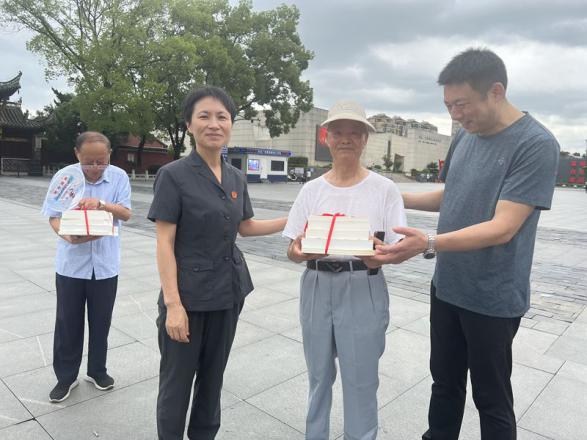 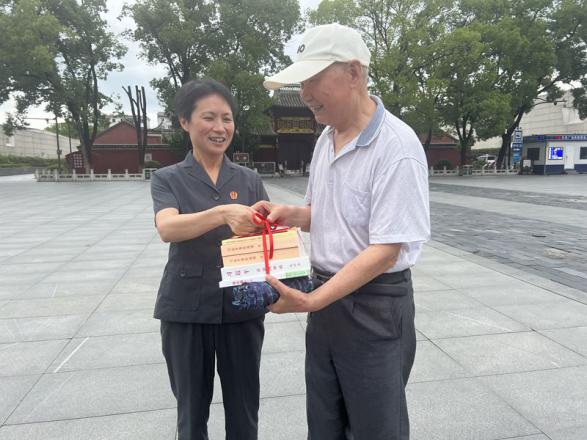 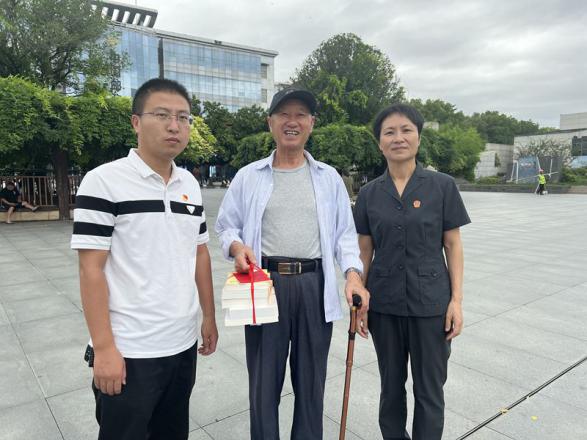 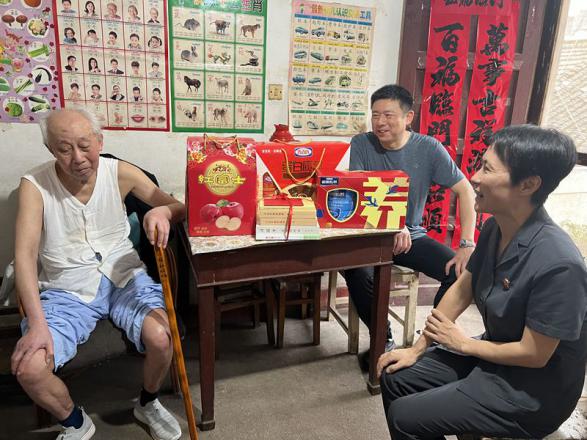 